МИНИСТЕРСТВО КУЛЬТУРЫ РЕСПУБЛИКИ ТЫВАГОСУДАРСТВЕННОЕ БЮДЖЕТНОЕ УЧРЕЖДЕНИЕ ДОПОЛНИТЕЛЬНОГО ПРОФФЕССИОНАЛЬНОГО ОБРАЗОВАНИЯ В СФЕРЕ КУЛЬТУРЫ И ИСКУССТВА «РЕСУРСНЫЙ ЦЕНТР»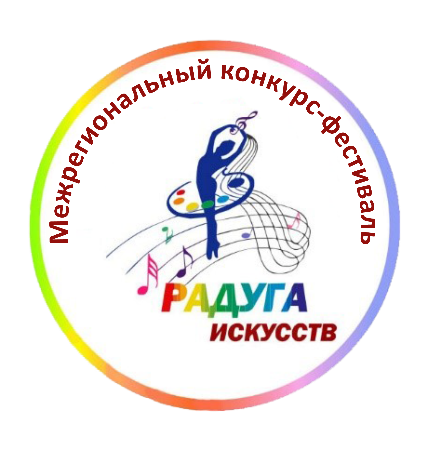 ПРОГРАММАконкурсных выступлений участниковXXVII Межрегионального открытого конкурса – фестиваляисполнительских работ детских школ искусств Республики Тыва «Радуга искусств - 2024», посвященного Году семьи в Российской Федерации, Году здоровья в Республике Тыва, 100-летию А.Б. Чыргал-оола и С.М.Бюрбе________________________________________________________________________номинация«НАРОДНЫЕ ИНСТРУМЕНТЫ»(Сольное инструментальное исполнительство)(Ансамблевое исполнительство)(Учитель - ученик)Кызыл, 2024Приятно осознавать, что проведение межрегионального открытого конкурса - фестиваля «Радуга искусств - 2024» становится в нашей республике доброй традицией. Большим достижением стало расширение географии фестиваля. Кызыл и соседние регионы страны смогут в 2024 году увидеть, услышать и оценить профессиональное мастерство талантливых музыкантов.Фестиваль — это возможность подняться над будничной суетой, стать немножко радостней и вдохновеннее. Помимо того, что были созданы новые интересные программы, приглашены музыканты, чьи имена громко и гордо звучат по всему миру, в рамках фестиваля будут проведены круглые столы, творческие встречи, мастер-классы – все то, что позволит создать условия для возникновения живого диалога, результатом которого станет развитие профессионального мастерства и творческого потенциала подрастающего поколения.Я уверен, что фестиваль принесет истинное наслаждение не только любителям классической музыки, но и покажет современной молодежи, что академическое высокое искусство может быть интересным, захватывающим и готовым к конструктивному диалогу. Стоит только прислушаться!Глава Республики Тыва В.Т. Ховалыг Искренне рад приветствовать всех участников и организаторов открытого конкурса – фестиваля исполнительских работ детских школ искусств Республики Тыва «Радуга искусств - 2024». Поздравляю всех с этим знаменательным событием в культурной жизни Республики Тыва! Этот конкурс – фестиваль собирает лучших среди одаренных и талантливых детей в области искусств республики и гостей из других регионов.Уверен, что фестиваль будет способствовать расширению культурного сотрудничества между регионами страны. Особую радость вызывает то, что на равных правах со звездами исполнительского искусства выступают юные дарования, уже успевшие достойно проявить себя на всероссийском и международном уровнях.От всей души желаю всем участникам фестиваля вдохновения и творческих открытий, а гостям этого праздника музыкального искусства – ярких впечатлений от общения с прекрасным!Министр культуры Республики ТываВ.С.ЧигжитКонкурс - фестиваль неизменно приковывают к себе внимание подлинных ценителей музыкального искусства, а также, что немаловажно, представителей самой широкой аудитории. Уверен, что и на этот раз конкурс станет подлинным праздником музыкального искусства.Радуга искусств занимает особое место в культурной жизни Тывы. Это не только соревнование, но и открытие новых талантов. Вот уже, 27 год конкурс остается путеводной звездой для юных исполнителей, ступенью в мир профессионального искусства. Поздравляем всех участников конкурса! Желаем юным музыкантам с чувством вдохновения исполнить конкурсные произведения, членам жюри и слушателям – незабываемых впечатлений! педагог, директор Кызылского колледж искусств с 1982 – 2012 гг.В.В.НагорныйПРОГРАММАконкурсных выступлений (баян, аккордеон)СОЛЬНОЕ ИСПОЛНИТЕЛЬСТВОвозрастная категория (до 10 лет включительно)1.Барахтаев Максим – 12 лет. Музыкальная школа – студия при ГБПОУ РТ «Кызылский колледж искусств им. А.Б. Чыргал-оола»	Преподаватель Магеро Ирина МихайловнаИ.Пахельбель ФугаА.Коробейников «Верхом на лошадке»2.Монгуш Эртине – 8 лет. МБОУ ДО «ДШИ г.Ак-Довурак» 	Преподаватель Кара – оол Аяна Майн – ТараевнаЕ.Левина «Ночной бал»М.Качурбина «Миша с куклою танцуют полечку»3.Монгуш Чимис – 10 лет. МБОУ ДО «ДШИ г.Ак-Довурак»	Преподаватель Конгар – оол Аяна Калдар-ооловнаБелорусский народный танец «Крыжачок»Т.Шаверзашвили. Картули – грузинский народный танец4.Монгун-оол Кристи – 8 лет. МБУ ДО «Кызыл-Хаинская ДШИ»	Преподаватель Монгун-оол Снежана ВалентиновнаМ.Красев «Елочка»Русская народная песня «Как под горкой, под горой»5.Иргит Нуржана – 10 лет. МБУ ДО «Кызыл-Хаинская ДШИ»	Преподаватель Монгун-оол Снежана ВалентиновнаРусская народная песня «Метелки»Г.Беренс Этюд6.Салчак Дарима– 11 лет. МБУ ДО «Кызыл-Хаинская ДШИ»Преподаватель Монгун-оол Снежана Валентиновна1. Мелодия2. Х-Г Нефе Аллегретто7.Аракчаа Угер – 10 лет. ГБНОУ РТ «РШИИ им. Р.Д. Кенденбиля»Преподаватель Сендажы Отчугаш СерээевичИ.С.Бах «Менуэт»М.Качурбина «Мишка с куклой пляшут полечку»8.Калдар-оол Алдын-Херел – 9 лет. ГБНОУ РТ «РШИИ им. Р.Д. Кенденбиля»Преподаватель Сендажы Отчугаш СерээевичВ.Бухвостов «Хоровод»Ю.Гаврилов «Колобок»9.Монгуш Ангырак – 9 лет. ГБНОУ РТ «РШИИ им. Р.Д. Кенденбиля»Преподаватель Куулар Виктор Чимит-ооловичТувинская народная песня «Ореховая тайга». Обработка Р.ЛесниковаА.Куклин «Мои быстрые пальчики»10.Ондар Алдар – 8 лет. ГБНОУ РТ «РШИИ им. Р.Д. Кенденбиля»Преподаватель Куулар Виктор Чимит-ооловичВ.Мотов «Лирический танец»Ю.Гаврилов «Колобок»11.Овсянников Илья – 8 лет. МБУ ДО Бай-Хаакская ДШИ	Преподаватель Овсянников Сергей КонстантиновичГ.Беляев «Вальс»Г.Беляев «Жираф»12.Горин Савелий – 10 лет. МБУ ДО ДШИ им. В.Г.Иванова с. Сарыг-Сеп	Преподаватель Монгуш Буян СирбиевичА.Жилинскис «Детская полька»Ф.Шуберт «Лендер»13.Лопсан Намзырай – 9 лет. МБУ ДО ДШИ им. В.Г.Иванова с. Сарыг-СепПреподаватель Монгуш Буян СирбиевичА.Доренского «Грустная песенка»Аз.Иванов «Полька»14.Начин Чимит– 8 лет. МБУ ДО ДШИ им. В.Г.Иванова с. Сарыг-СепПреподаватель Монгуш Буян СирбиевичД.Кабалевский «Маленькая полька»В.Бухвостов «Маленький вальс»15.Ондар Найыр – 9 лет. МБУ ДО ДШИ пгт.Каа-Хем	Преподаватель Мартай-оол Анзор МаратовичРусская народная песня «Во лузях»Чешская народная песня «Аннушка»16.Ооржак Мария – 9 лет. МБУ ДО «Тоора – Хемская ДШИ»	Преподаватель Монгуш Альберт НиколаевичК.Бегзи «Кадарар мен»Русская народная песня «Картошка»17.Дамбаа Долаан – 8 лет. МБУ ДО «Мугур-Аксынская ДШИ»	Преподаватель Дирти Алдын-Бек ИвановичРусская народная песня «Дон-дон»Д.Кабалевский «Маленькая полька»18.Монгуш Давид – 8 лет. МБУ ДО ДШИ с. Сукпак	Преподаватель Ооржак Эртине – Маадыр ХуралбаевичТувинская народная песня «Доге - Баары»К.Бегзи «Кадарар мен»19.Бадарчи Темир – 8 лет. МБОУ ДО «Самагалтайская ДШИ им. С.Авый-оола»	Преподаватель Тембрел Сайлык ОчуровнаЕ.Лёвина «Солнце - художник»Русская народная песня «Полянка»20.Ооржак Мария – 10 лет. МБУ ДО «Тоора – Хемская ДШИ»	Преподаватель Монгуш Альберт НиколаевичРусская народная песня «Картошка»К.Бегзи «Кадарар мен»21.Ооржак Ай-Хаан – 10 лет. МБУ ДО «ДШИ им. Н.Рушевой» г. Кызыла	Преподаватель Лунгов Сергей АнатольевичД.Циполи «Менуэт»Белорусская народная песня «Крыжачок»22.Кара-Сал Хулер – Маадыр – 10 лет. МБУ ДО ДШИ пгт.Каа-Хем	Преподаватель Мартай-оол Анзор МаратовичРусская народная песня «Ах ты, береза»Ю.Соловьев «Вальс»23.Ондар Антон – 10 лет. МБУ ДО Хайыраканская «ДШИ»	Преподаватель Монгуш Эдуард ВасиильевичМ.Качурбина «Мишка с куклой танцуют полечку»Н.Чайкин «Танец снегурочки»2 возрастная категория (до 12 лет включительно)1.Балчый Алиса – 12 лет. ГБНОУ РТ «РШИИ им. Р.Д. Кенденбиля»Преподаватель Куулар Виктор Чимит-ооловичИ.С.Бах «Жига»А.Доренский «Бриллиантовые пальчики»2.Ооржак Амыр-Санаа – 12 лет.  ГБНОУ РТ «РШИИ им. Р.Д. Кенденбиля»Преподаватель Куулар Виктор Чимит-ооловичД.Циполи «Менуэт»Г.Челбораков – В.Галочкин «Хыныстын ыры»3.Суван Моге – Даш – 11 лет. ГБНОУ РТ «РШИИ им. Р.Д. Кенденбиля»Преподаватель Куулар Виктор Чимит-ооловичИ.С.Бах «Прелюдия» e moll (из цикла 6 маленьких сюит)Г.Челбораков – В.Галочкин «Хыныстын ыры»4.Бегзи Эчис – 11 лет. МБУ ДО ДШИ им. Б.Байынды с.Ак-Дуруг	Преподаватель Шойзан-оол Айдын Эрес-ооловичЛ. Книппер «Полюшко-поле»Русская народная песня «Во саду ли в огороде»И.С.Бах «Ария»5.Кандан Начын – 11 лет. МБУ ДО ДШИ им. М.А.Хомушку с. Кызыл-Мажалык	Преподаватель Херелчап Валерьян ВладимировичС.Базыр-оол «Арыкчыгаш»Русская народная песня «Сиротинушка»6.Хапык-оол Найыр – 13 лет. МБУ ДО Хайыраканская «ДШИ»	Преподаватель Монгуш Эдуард ВасильевичРусская народная песня «Во саду ли, в огороде». Обработка Р.ГречухинойИ.С.Бах «Менуэт»В.Фирсов «Скерцино»3 возрастная категория (до 15 лет включительно)1.Ондар Танзыжав – 13 лет. МБУ ДО ДШИ им. Д.Хуреш-оола	Преподаватель Хертек Буян ВладимировичВ.Мотов «Лирический танец»Р.Кенденбиль «Авам уну»А.Чыргал-оол «Кынгыргай»2.Донмит Кежик – 14 лет. МБОУ ДО «Самагалтайская ДШИ им. С.Авый-оола»	Преподаватель Тембрел Сайлык ОчуровнаСонатина 4 часть 3Русская народная песня «Ой полна, полна коровушка»В.Фоменко «Веселый музыкант»3.Чамзырын Алексина – 14 лет. ГБНОУ РТ «РШИИ им. Р.Д. Кенденбиля»Преподаватель Куулар Виктор Чимит-ооловичМ.Клементи «Сонатина» C dur I частьВ.Галочкин Импровизация на тему песни М.Блантера «Черноглазая казачка»И.С.Бах «Инвенция» F dur4.Чаш-оол Айслана – 13 лет. ГБНОУ РТ «РШИИ им. Р.Д. Кенденбиля»Преподаватель Сендажы Отчугаш СерээевичЛ.Бетховен «Сонатина»Русская народная песня «Выйду ль я на реченьку». Обработка К.Головко и Е.ЛевинаС.Рахманинов «Итальянская полька»5.Ондар Дарыма – 14 лет. МБУ ДО ДШИ пгт.Каа-Хем	Преподаватель Мартай-оол Анзор МаратовичЛ.Книпер «Полюшко - поле»Б.Чамбыт «Алдын черим»6.Сундуй Алдар – 14 лет. МБУ ДО «ДШИ им. Н.Рушевой» г. Кызыла	Преподаватель Лунгов Сергей АнатольевичИ.С.Бах «Менуэт»И.Плейель «Сонатина»Русская народная песня «Ой, полна, полна коробушка». Обработка П.Лондонова7.Саая Саглаш – 14 лет. ГБНОУ РТ «РШИИ им. Р.Д. Кенденбиля»Преподаватель Куулар Виктор Чимит-ооловичМ.Клементи Сонатина C dur и III частиА.Аверкин «Милая мама». Обработка А.ШалаеваА.Рыбалкин «Музыкальный момент»8.Ооржак Очур – 13 лет. ГБНОУ РТ «РШИИ им. Р.Д. Кенденбиля»Преподаватель Куулар Виктор Чимит-ооловичИ.Ванхаль «Рондо»Г.Челбораков – В.Галочкин «Часхы тан»Е.Филимонов «Экспромт»4 возрастная категория (студенты музыкальных колледжей и училищ)1.Дугар Менги – 18 лет. ГБПОУ РТ «ККИ им. А.Б. Чыргал-оола»	Преподаватель Монгуш Евгения ЛьвовнаВл.Золотарев. Детская сюита №1И.Паницкий. Вариации на тему русской народной песни «Ой да ты, калинушка»И. Паницкий. Вариации на темы русских народных песен «Среди долины ровные» и «Светит месяц»АНСАМБЛЕВОЕ ИСПОЛНЕНИЕ1 возрастная категория (до 12 лет включительно)1.МБУ ДО ДШИ им. В.Г.Иванова с. Сарыг-Сеп	Лопсан Намзырай – 9 лет	Горин Савелий – 10 лет Преподаватель Монгуш Буян СирбиевичУкраинская народная песня «Соловейко»Русская народная песня «По Дону гуляет»возрастная категория (до 15 лет включительно)1.МБУ ДО ДШИ пгт.Каа-Хем	Куулар Дмитрий – 12 лет	Тас-оол Давид – 14 летПреподаватель Мартай-оол Анзор МаратовичД.Шостакович «Шарманка»Тувинская народная песня «Дээн-дээн». Обработка В.Фирсова2.МБУ ДО «Мугур-Аксынская ДШИ»	Дамбаа Долаан – 8 лет	Довукай Бай-Херел – 9 лет	Ондар Доржу – 13 летПреподаватель Дирти Алдын-Бек ИвановичЧ.Оскен «Кукушкин вальс»Русская народная песня «Веселые гуси»возрастная категория (студенты музыкальных колледжей и училищ)«УЧИТЕЛЬ - УЧЕНИК»1.Абросимов Виктор – 13 лет. МБУ ДО Бай-Хаакская ДШИ	Преподаватель Овсянников Сергей КонстантиновичГ.Беляев «Эдельвейс»С.Кайдан – Дешкин «Енисей»2.Ондар Доржу – 13 лет. МБУ ДО «Мугур-Аксынская ДШИ»	Преподаватель Дирти Алдын-Бек ИвановичА.Танов «Бабочки»Тувинская народная песня «Дээн - дээн»3.Сарыглар Моге – Байыр – 12 лет. МБУ ДО ДШИ с. Сукпак	Преподаватель Ооржак Эртине – Маадыр ХуралбаевичВ.Бухвостов «Незабудка»С.Бюрбе «Танец»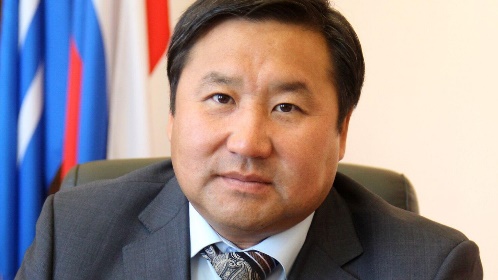 Уважаемые участники и гости фестиваля!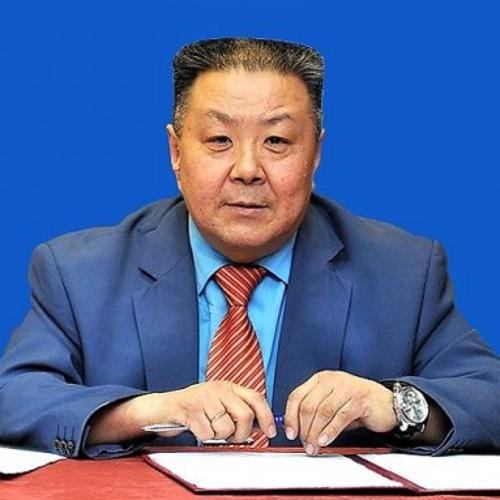 Дорогие друзья и коллеги!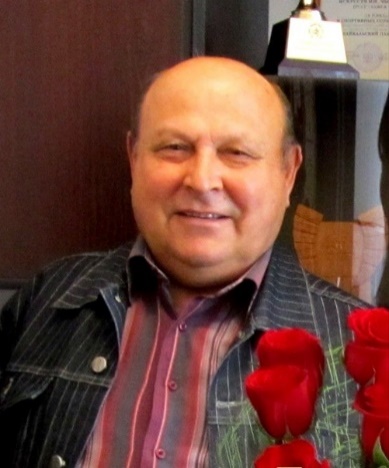 Милые друзья!